Резюме профессорско-преподавательского состава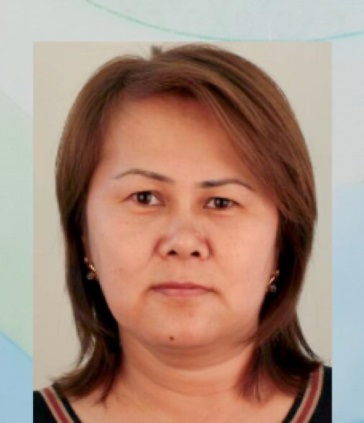 Ф.И.О: Жетербаева Райгуль АбилхасымовнаОбразование:1993-1998гг.Таразский Государственный Университет имени М.Х.Дулати Специальность: Конструирование швейных изделий.Квалификация: инженер-конструктор.2016-2018гг Магистратура (научно-педагогическое).Специальность: Технология и конструирование изделий легкой промышленности.Квалификация: Магистр технических наук.Опыт работы: 15 летАкадемический: 5 летРабота в данной организации2021 г магистр, преподаватель2021-2022 уч. гг	Элементы и процессы дизайна костюма IVКостюм дизайнының элементтері мен үрдістері IVПрофильдік дизайн нысандарының дизайны IIIТігін бұйымдарын құрастыру негіздеріПрофильдік дизайн нысандарының дизайны IVРабота в материалеПроектирование головных уборов и аксессуаровТігін бұйымдарын құрастыру Технологическое оборудования отраслиДайындау-кесу өндірісін жобалауПериод:	Занятость (неполный рабочий день)Предыдущие места работы в организациях образования:2015–2021  гг  магистр, преподаватель  специальных дисциплин колледжа Казахского Университета Технологии Бизнеса.2015–2021ггКонструирование одеждыТехнология швейных изделииМоделирование и художественное оформление одежды Работа в материалеПрофессиональная этика и  культура обслуживанияМастерство художественного оформления материаловОборудование швейного производстваПроектирование одеждыПериод:	Занятость (полный / неполный рабочий день)Неакадемический:1998-1999 гг    Мастер мужской одежды... г.Тараз, ТОО «Би-Даулет», 2003-2004 гг. Мастер швейного цеха. г.Астана, ТОО «Наз», 2011-2015 гг. Инженер ПТО. г.Астана, ТОО «Контур-А», Период:	Занятость (полная  работа )Повышение квалификации:Период:	Свидетельства/сертификаты о повышении профессиональной квалификации с указанием даты или профессиональная регистрация (по профилю образовательных программ и преподаваемых дисциплин).Сертификат «Кәсіптік білім берудегі инновациалық әдістермен технологиялар»  Л.Н Гумилев атындағы  Еуразиялық Ұлттық  Университеті   № 02-9039  20.02.2017 Астана қСертификат «Инклюзивті білім беру жағдайында психологиялық, педагогикалық қолдау қызметін ұйымдастыру» , «Қаз ПҚ» РҚПҚ Астана қ 21.01. 2018ж. №671Сертификат « Современные инновационные психологические методики в решении психолого-педагогических задач» МОН РК «Академия позитивных технологий и консалтинга» № 0004 январь 2018. г АстанаСертификат «Төртінші өнеркәсіптік революция жағдайындағы дамудың жаңа мүмкіндіктері», Қазақ технология және бизнес уневерситеті  Акционерлік қоғамы,   № 2  12сәуір 2018ж.Сертификат «Тоқыма және жеңіл өнеркәсіп пен дизайындағы инновациялар» Алматы Технологиялық Уневерситеті  ,  Алматы 2020ж.Сертификат  «Повышение квалификации педагога путем освоения дополнительных оброзовательных программ»  МОН РК РЦПК « ДАМУ» № 001270 17.10.2021. г Нур-Султан.Членство в профессиональных организациях: нет	Награды и премии: нет Период:	НаименованиеПериод:	(В пределах и за пределами учреждения)Публикации и презентации: Период:	жыл 19 қазан- «Жаңартылған білім беру жағдайында тіл мәртебесін көтерудің маңыздылығы»Сборник республиканского научно-методического семинара на тему «Подготовка будущих специалистов в рамках « Рухани жаңғыру»: инновация и практика»(Муталиева А.М пед  ғ.к,доцент Л.Н.Гумилев атындағы  Еуразиялық ұлттық  университеті  , Хайрат Э Астана қаласы Білім Басқармасы «Гуманитарлық колледжі» МКҚМ). Астана қаласы 2018год - « Дресс код в учебном заведении» Хамзина Г. Сборник материалов Приуроченной к 20-летию города Астаны IV-ой городской научно-практической конференции студентов учебных заведений технического и профессионального образования «Наука. Образование. Молодежь»  город Астана 2018г 12 апрель -«Использование национальных атрибутов в современных национальных костюмах» Болатова А.Е. Сборник материалов. Международной  научно-практической конференции, приуроченной к 20-летию   Казахского университета технологии бизнеса   «  Төртінші өнеркәсіптік революция жағдайындағы дамудың жаңа мүмкіндіктері»    Астана  қаласы2019 жыл «Әйелдер костюмінің үлгісін автоматтандырылған жүйеде дайындау» Кусаинова М. 2019 «Жастар жылына»арналған «Ғылым.Білім.Жастар» атты V қалалық техникалық және кәсіптік білім беру мекемелері студенттерінің ғылыми-тәжірибелік конференциясыны. МАТЕРИАЛДАР ЖИНАҒЫ.(Наиболее важные, за последние пять лет, не более пяти публикации по профилю образовательных программ и преподаваемых дисциплин) – название, соавторы (если имеются), место, дата издания/презентации.Новые научные разработки: нетДополнительная информация: Период: 2019 ж. сәуір -Техникалық және кәсіптік білім беру ұйымдарының студенттері және кәсіпорындардың жас мамандары арасында өткізілген «Дизайн және киімдерді модельдеу» World Skills Нұр-Султан қалалық чемпионатына жетекші, Нұр-Султан  II орынТехникалық және кәсіптік білім беру ұйымдарының студенттері және кәсіпорындардың жас мамандары арасында өткізілген «Дизайн және киімдерді модельдеу» World Skills Қазақстан чемпионатына жетекші, Нұр-Султан 2019 ж. Желтоқсан. III орыТүйіндемеАты-жөні: Жетербаева Райгуль Абилхасымовна Білімі: Жоғары. 1993-1998жж. М.Х. Дулати атындағы Тараз өңірлік университеті. Мамандық:Тігін бұйымдарын құрастыру. Біліктілік: инженер-конструкторМагистратура. 2016-2018жж. Мамандық:Жеңіл өнеркәсіп бұйымдарының технологиясы және құрастырылуы.Біліктілік: инженерлік магистрЖұмыс тәжірибесі:Академиялық:Осы ұйымда жұмыс істеу2021-қ.у.д. Магистр, оқытушы Қазақ бизнес және технология университеті.2021-2022 оқу жылы:Костюм дизайнының элементтері мен процестері IVКостюм дизайнының элементтері мен үрдістері IVПрофильдік дизайн нысандарының дизайны IIIТігін бұйымдарын құрастыру негіздеріПрофильдік дизайн нысандарының дизайны IVМатериалмен жұмысБас киімдер мен аксессуарлардың дизайныТігін бұйымдарын құрастыру Өнеркәсіптің технологиялық жабдықталуыДайындау-кесу өндірісін жобалауМерзімі: Жұмыспен қамту (толық емес күн)Білім беру ұйымдарындағы бұрынғы жұмыс орындары:2015-2021жж. Магистр, колледждің арнайы пәндерінің оқытушысы Қазақ бизнес және технология университеті.2015–2021жж.Киім дизайныТігін бұйымдарының технологиясыСәнді безендіру және безендіруМатериалмен жұмысКәсіби этика және қызмет көрсету мәдениетіМатериалдарды көркем безендіруді меңгеруТігін жабдықтарыКиім дизайныМерзімі: Жұмыспен қамтылған (толық/жартылай)Академиялық емес:1998-1999жж. Ерлер киімің шебері, ЖКС «Би-Даулет»2003-2004жж. Тігін шеберханасының шебері, ЖКС «Наз»2011-2015жж. Өндірістік техникалық бөлімінің инженеры, ЖКС «Контур-А» Мерзімі: Жұмыспен қамтылған (толық жұмыс)Біліктілікті арттыру:Мерзімі: Көрсетілген күні немесе кәсіптік тіркеу (білім беру бағдарламалары мен оқытылатын пәндер бейіні бойынша) көрсетілген біліктілікті арттыру туралы сертификаттар/сертификаттар:Сертификат «Кәсіптік білім берудегі инновациалық әдістермен технологиялар»  Л.Н Гумилев атындағы  Еуразиялық Ұлттық  Университеті   № 02-9039  20.02.2017 Сертификат «Инклюзивті білім беру жағдайында психологиялық, педагогикалық қолдау қызметін ұйымдастыру» , «Қаз ПҚ» РҚПҚ Астана қ 21.01. 2018ж. №671Сертификат « Психологиялық-педагогикалық мәселелерді шешудегі заманауи инновациялық психологиялық әдістер» ҚР БҒМ «Позитивті технологиялар және консалтинг академиясы» № 0004 қаңтар. 2018. Сертификат «Төртінші өнеркәсіптік революция жағдайындағы дамудың жаңа мүмкіндіктері», Қазақ технология және бизнес уневерситеті  Акционерлік қоғамы,   № 2  12сәуір 2018ж.Сертификат «Тоқыма және жеңіл өнеркәсіп пен дизайындағы инновациялар» Алматы Технологиялық Уневерситеті  ,  Алматы 2020ж.Сертификат «Қосымша білім беру бағдарламаларын әзірлеу арқылы мұғалімнің біліктілігін арттыру» сертификаты ҚР БҒМ РТСҚК «ДАМУ»№ 001270 17.10.2021. Кәсіби ұйымдарға мүшелік: жоқМарапаттар мен жүлделер: жоқҚызметтік әрекеттер:Мерзімі: (мекеме ішінде және сыртында)Жарияланымдар мен презентациялар:Мерзімі:жыл 19 қазан- «Жаңартылған білім беру жағдайында тіл мәртебесін көтерудің маңыздылығы»Сборник республиканского научно-методического семинара на тему «Подготовка будущих специалистов в рамках « Рухани жаңғыру»: инновация и практика»(Муталиева А.М пед  ғ.к,доцент Л.Н.Гумилев атындағы  Еуразиялық ұлттық  университеті  , Хайрат Э Астана қаласы Білім Басқармасы «Гуманитарлық колледжі» МКҚМ). Астана қаласы 2018 жыл - «Білім беру мекемесіндегі киім үлгісі» Хамзина Г. Астана қаласының 20 жылдығына арналған материалдар жинағы Техникалық және кәсіптік білім беретін оқу орындары студенттерінің IV-ші қалалық ғылыми-тәжірибелік конференциясы «Ғылым. Білім. Жастар» Астана қаласы2018 жыл 12 сәуір -«Использование национальных атрибутов в современных национальных костюмах» Болатова А.Е. Сборник материалов. Международной  научно-практической конференции, приуроченной к 20-летию   Казахского университета технологии бизнеса   «  Төртінші өнеркәсіптік революция жағдайындағы дамудың жаңа мүмкіндіктері»    Астана  қаласы2019 жыл «Әйелдер костюмінің үлгісін автоматтандырылған жүйеде дайындау» Кусаинова М. 2019 «Жастар жылына»арналған «Ғылым.Білім.Жастар» атты V қалалық техникалық және кәсіптік білім беру мекемелері студенттерінің ғылыми-тәжірибелік конференциясыны. МАТЕРИАЛДАР ЖИНАҒЫ.(Ең маңыздысы, соңғы бес жыл ішінде білім беру бағдарламалары мен оқытылатын пәндер бейіні бойынша бестен көп емес жарияланымдар) – тақырып, бірлескен авторлар (бар болса), жарияланған орны, күні/презентация.Жаңа ғылыми әзірлемелер: жоқҚосымша ақпарат: Мерзімі:2019 ж. сәуір -Техникалық және кәсіптік білім беру ұйымдарының студенттері және кәсіпорындардың жас мамандары арасында өткізілген «Дизайн және киімдерді модельдеу» World Skills Нұр-Султан қалалық чемпионатына жетекші, Нұр-Султан  II орынТехникалық және кәсіптік білім беру ұйымдарының студенттері және кәсіпорындардың жас мамандары арасында өткізілген «Дизайн және киімдерді модельдеу» World Skills Қазақстан чемпионатына жетекші, Нұр-Султан 2019 ж. Желтоқсан. III орынТiлдi бiлуi: Қазақ тілі – ана тілі Орыс тілі – еркін Ағылшын тілі – A2, бастауышКомпьютердi игеруi: Microsoft Office, Microsoft Excel, Microsoft PowerPointGraziaCAD ResumeFull name: Zheterbayeva Raigul AbilkhasimovnaEducation background: 1993-1998: M.Kh.Dulaty Taraz Regional University. Specialization: Design of garments. Degree: BachelorQualification: Design engineer.2016-2018: M.Kh.Dulaty Taraz Regional University. Specialization: Technology and design of light industry products. Degree: MastersQualification: Master of Technical Sciences.Experience:Academic:2021-present: Teacher at Kazakh University of Business and Technology2021-2022 academic year:Suit Design Elements and Processes IVElements and trends of costume design IVDesign of profile design objects IIIBasics of sewing productsDesign of profile design objects IVWork in the materialDesigning headwear and accessoriesAssembly of garmentsTechnological equipment of the industryDesign of prefabricationPeriod: Employment (part-time)Previous places of work in educational organizations:2015-2021: Teacher of special disciplines at the college Kazakh University of Business and Technology.2015–2021: Designing clothesTechnology of garmentsModeling and art design of clothesWork in materialProfessional Ethics and Service CultureCraftsmanship in Material DesignSewing equipmentClothing designPeriod: Employed (full/part-time)Non-academic:1998-1999: Master of menswear, LLC «Bi-Daulet»2003-2004: Sewing workshop master, LLC «NAZ»2011-2015: Production and Technical Department Engineer, LLC «Kontur-A»Period: Employed (full time)Degree training: Period: Certificates/certificates of professional development with the date indicated or professional registration (according to the profile of educational programs and taught disciplines).Certificate «Innovative methods and technologies in vocational education» L.N. Gumilyov Eurasian National University № 02-9039 20.02.2017Certificate «Organization of psychological and pedagogical support in the context of inclusive education» 21.01. 2018. №671Certificate «Modern innovative psychological methods in solving psychological and pedagogical problems» Ministry of Education of Republic of Kazakhstan № 0004 January 2018Certificate «New opportunities for development in the conditions of the fourth industrial revolution» KAZUTB 12.04.2018 Certificate «Innovation in textile and light industry and design» Almaty Technological University 2020Certificate «Professional development of a teacher by mastering additional educational programs» Ministry of Education of Republic of Kazakhstan «DAMU» № 001270 17.10.2021.Membership in professional organizations: noAwards and prizes: noPeriod: NameService activities:Period: (Inside and outside the institution)Publications and presentations:Period:« The importance of raising the status of language in the context of modern education» Collection of the republican scientific and methodological seminar on the topic «Training of future specialists within the framework « Spiritual revival»: innovation and practice» (Mutalieva А.М assistant professor L.N. Gumilyov Eurasian National University, Hairat E Department of Education of Astana «Humanitarian College», 19th October, 2018«Dress code in an educational institution» Khamzina G. Collection of materials dedicated to the 20th anniversary of the city of Astana IV-th city scientific and practical conference of students of educational institutions of technical and vocational education «Science. Education. The youth», 2018 «The use of national attributes in modern national costumes» Bolatova A.E. Collection of materials. International scientific and practical conference dedicated to the 20th anniversary of the Kazakh University of Business Technology   « New opportunities for development in the conditions of the fourth industrial revolution», 12th April, 2018     «Development of a model of women's costume in an automated system» Kusainova M. V scientific-practical conference of students of technical and vocational education institutions «Science. Education. Youth» dedicated to the «Year of Youth» 2019. COLLECTION OF MATERIALS, 2019 (The most important, over the past five years, no more than five publications on the profile of educational programs and taught disciplines) - title, co-authors (if any), place, date of publication/presentation.New scientific developments: noAdditional Information:Period:2019 April - Leader of the World Skills Nur-Sultan city championship "Design and modeling of clothes" among students of technical and vocational education organizations and young professionals of enterprises, Nur-Sultan II placeLeader of the World Skills Kazakhstan Championship "Design and Modeling of Clothing" among students of technical and vocational education organizations and young professionals of enterprises, Nur-Sultan 2019. December. III placeLanguage skills: Kazakh - nativeRussian - advanced English - A2, elementary Computer skills: Microsoft Office, Microsoft Excel, Microsoft PowerPoint GraziaCAD